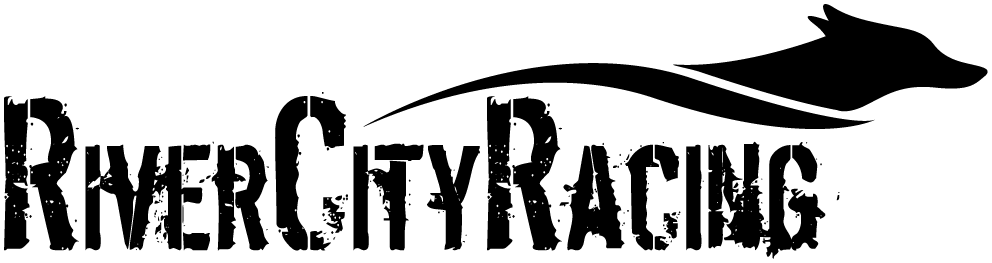 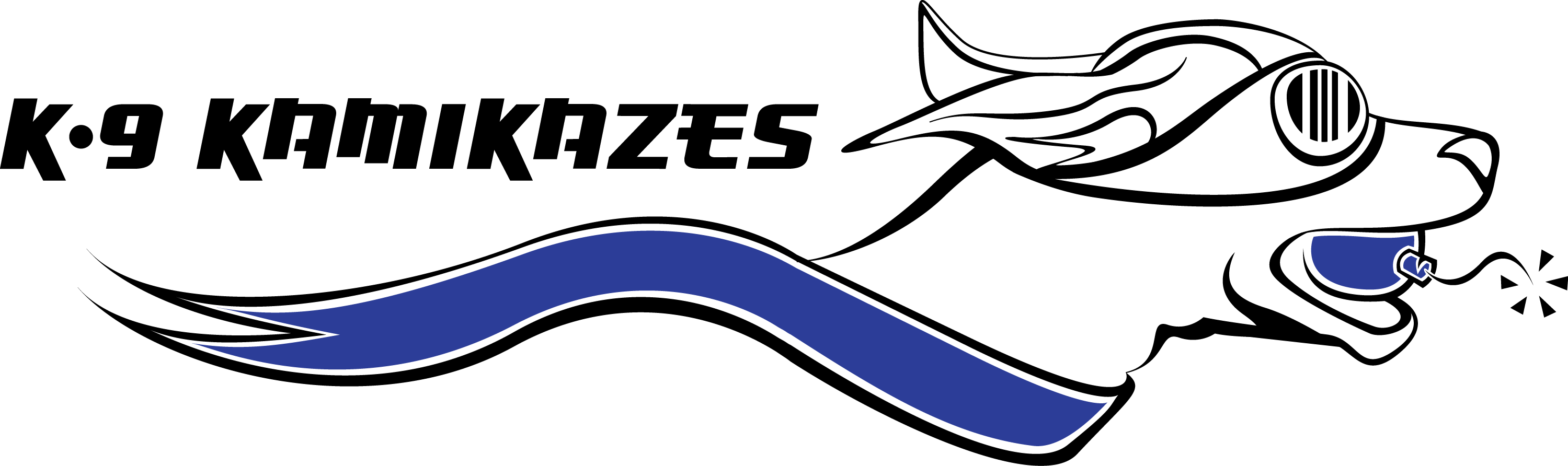 River City Racing 2016 EntryMarch 19-20, 2016Tournament closes February 21, 2016Please make checks payable to K9K  Mail toMark Pownall2335 Dolfield DrRichmond, VA 23235or email at mpownall2@gmail.comRegular, Mulit, Open - $180/teamVets - $125/teamPlease send all expected titles to Erin at aerynn@gmail.com by Sunday, February 28th (Include dog’s name for onyx and above)Name: _______________________________Phone: _____________________
Address: _________________________________________________________
City: ____________________________State: ________Zip: ___________
Email: _____________________________ 
Club Name: ___________________________ NAFA Team #: ____________River City Racing 2016 EntryMarch 19-20, 2016Tournament closes February 21, 2016Please make checks payable to K9K  Mail toMark Pownall2335 Dolfield DrRichmond, VA 23235or email at mpownall2@gmail.comRegular, Mulit, Open - $180/teamVets - $125/teamPlease send all expected titles to Erin at aerynn@gmail.com by Sunday, February 28th (Include dog’s name for onyx and above)Name: _______________________________Phone: _____________________
Address: _________________________________________________________
City: ____________________________State: ________Zip: ___________
Email: _____________________________ 
Club Name: ___________________________ NAFA Team #: ____________River City Racing 2016 EntryMarch 19-20, 2016Tournament closes February 21, 2016Please make checks payable to K9K  Mail toMark Pownall2335 Dolfield DrRichmond, VA 23235or email at mpownall2@gmail.comRegular, Mulit, Open - $180/teamVets - $125/teamPlease send all expected titles to Erin at aerynn@gmail.com by Sunday, February 28th (Include dog’s name for onyx and above)Name: _______________________________Phone: _____________________
Address: _________________________________________________________
City: ____________________________State: ________Zip: ___________
Email: _____________________________ 
Club Name: ___________________________ NAFA Team #: ____________River City Racing 2016 EntryMarch 19-20, 2016Tournament closes February 21, 2016Please make checks payable to K9K  Mail toMark Pownall2335 Dolfield DrRichmond, VA 23235or email at mpownall2@gmail.comRegular, Mulit, Open - $180/teamVets - $125/teamPlease send all expected titles to Erin at aerynn@gmail.com by Sunday, February 28th (Include dog’s name for onyx and above)Name: _______________________________Phone: _____________________
Address: _________________________________________________________
City: ____________________________State: ________Zip: ___________
Email: _____________________________ 
Club Name: ___________________________ NAFA Team #: ____________Team NameClass (circle)Seed TimeSeed Time11Reg/Multi/Open/Vet22Reg/Multi/Open/Vet33Reg/Multi/Open/Vet44Reg/Multi/Open/Vet55Reg/Multi/Open/Vet66Reg/Multi/Open/Vet